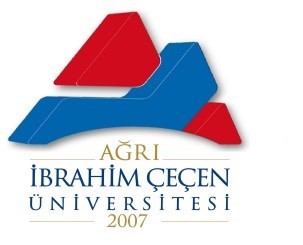 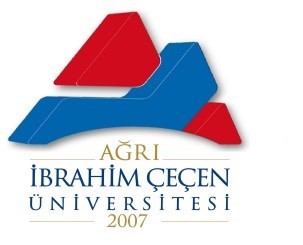 ………………………..…. TEZ BAŞLIĞI BURAYA YAZILACAK ………………………..…. ...................................................... danışmanlığında, ...................................................... tarafından hazırlanan bu çalışma, …/…/... tarihinde aşağıdaki jüri tarafından ...................................................... Anabilim Dalı ...................................................... Bilim Dalında .............................. tezi olarak      oybirliği / oy çokluğu (…/…) ile kabul edilmiştir.  Yukarıdaki sonuç;Enstitü Yönetim Kurulu   …/…/…  tarih ve     . . . .  / . . . . . . . .  nolu kararı ile onaylanmıştır. Prof. Dr. İbrahim HAN Enstitü Müdürü (Bir projeyle desteklenmeyen tezlerde bu bölüm silinecektir) Not: Bu tezde kullanılan özgün ve başka kaynaklardan yapılan bildiriş, çizelge, şekil ve fotoğrafların kaynak olarak kullanımı, 5846 sayılı Fikir ve Sanat Eserleri Kanunundaki hükümlere tabidir. Başkan :  İmza :Üye 	:  İmza :Üye 	:  İmza :Üye 	:  İmza :Üye 	:  İmza :Bu çalışma........................ (örn. BAP, DPT, Tübitak 1001, v.s.) projeleri kapsamında Bu çalışma........................ (örn. BAP, DPT, Tübitak 1001, v.s.) projeleri kapsamında Bu çalışma........................ (örn. BAP, DPT, Tübitak 1001, v.s.) projeleri kapsamında desteklenmiştir.desteklenmiştir.Proje No: